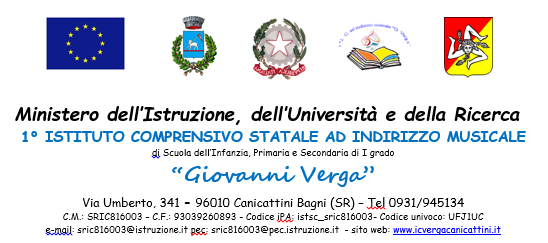 Convocazione del ______________________________ Modalità di collegamento ________________________ Piattaforma individuata e comunicata ai componenti il gruppo di lavotoPrescrizioni per la videoconferenza L’anno 2020, il giorno _______________ del mese di ____________________, …………….., alle ore ……………., si è riunito il gruppo di lavoro in oggetto per discutere i seguenti punti all’O.d.G.: ............................................………………………………………………………………………………; ............................................………………………………………………………………………………; ............................................………………………………………………………………………………; ............................................………………………………………………………………………………; ............................................………………………………………………………………………………; Preliminarmente si fa presente che:l’invito alla piattaforma utilizzata è stato regalmente inviato a tutti i docenti con modalità mail alle ore __________ del giorno _______________ e che risulta essere consegnata a tutti, considerato che, nessuno ha presentato reclamo relativamente alla non ricezione dello stesso;il codice riunione è il seguente _____________________________________________;il link inoltrato ai docenti è il seguente _______________________________________;tutti i docenti accettano, in via preliminare, in deroga alla normativa che regolamenta l’organizzazione delle attività collegiali, al Regolamento di Istituto, al Regolamento degli Organi Collegiali dell’Istituto e al CCNL in vigore, la validità della convocazione, lo strumento adoperato per la riunione, l’urgenza e l’indifferibilità, per il funzionamento dell’Istituto, dei punti all’ordine del Giorno-Risultano presenti, da una verifica dei partecipanti alla video conferenza da apposita barra dei presenti in ambiente virtuale…a) tutti i docenti convocati ad eccezione dei seguenti:giustificati............................................………………………………………………………………………………. ............................................………………………………………………………………………………. ingiustificati............................................………………………………………………………………………………. ............................................………………………………………………………………………………. Alle ore  ______  intervengono alla video conferenza i docenti: ____________________________________________________________________________ Presiede la riunione: il D.S.  	  il coordinatore del gruppo di lavoro, ins. ……………………………….Verbalizza l’ins ……………………………………………………………………………., che accetta e si impegna a verificare, costantemente, la presenza dei componenti il Consiglio in ambiente digitale, sulla piattaforma individuata per la riunione dell’organo collegiale. Aperta la seduta il coordinatore invita alla discussione sui singoli punti all’O.d.G. Si passa alla trattazione dei punti all’ordine del giorno.In riferimento al punto 1):  .……..............….......………………………………………………………………………. ............................................………………………………………………………………………………. ............................................………………………………………………………………………………. ............................................………………………………………………………………………………. ............................................………………………………………………………………………………. ............................................………………………………………………………………………………. ............................................………………………………………………………………………………. ............................................………………………………………………………………………………. ............................................………………………………………………………………………………. ............................................………………………………………………………………………………. ............................................………………………………………………………………………………. ............................................………………………………………………………………………………. I componenti del Gruppo di lavoro dichiarano, ribadendo quanto premesso, di possedere i requisiti tecnici (device e connessione) minimi a garanzia della riunione stessa, in quanto la partecipazione a distanza alle riunioni di un organo collegiale o di un dipartimento presuppone la disponibilità di strumenti telematici idonei a consentire la comunicazione in tempo reale a due vie e, quindi, il collegamento simultaneo fra tutti i partecipanti. Letto, approvato e sottoscritto il presente verbale, la riunione in videoconferenza termina alle ore ______________ .	     Il segretario 						Il presidente della riunione ______________________					__________________________	Si accludono gli eventuali seguenti allegati: _________________________________________.VERBALE N. _______RIUNIONE DI --------------------------VERBALE N. _______RIUNIONE DI --------------------------